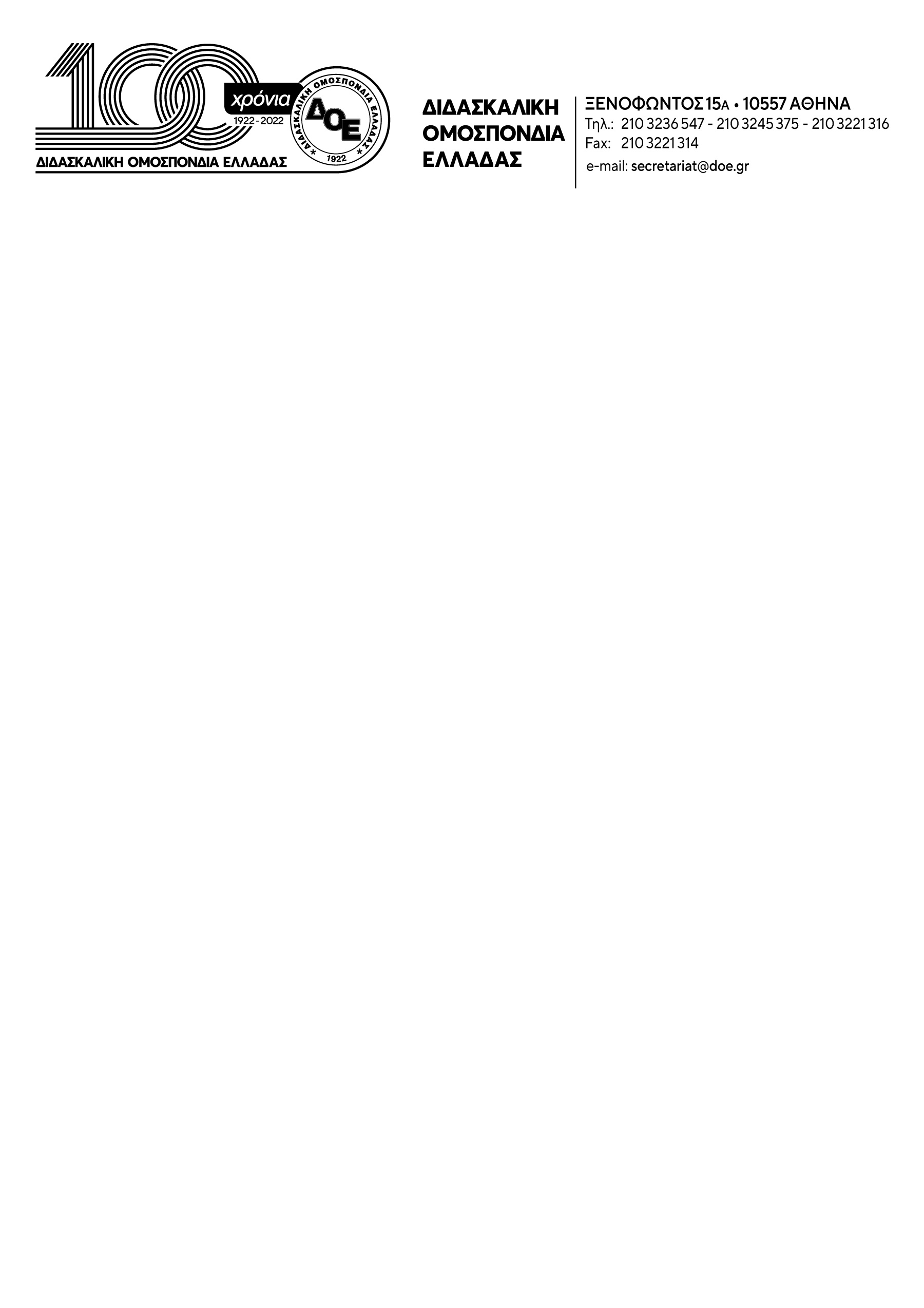 Συνεχίζουμε δυναμικά την απεργία αποχή από τους μέντορες και ενδοσχολικούς συντονιστές. Υπερασπιζόμαστε τη δημόσια εκπαίδευση. Οδηγίες	Το Δ.Σ. της Δ.Ο.Ε. χαιρετίζει τους χιλιάδες εκπαιδευτικούς σε όλη τη χώρα οι οποίοι συμμετέχουν δυναμικά στην απεργία αποχή ενάντια στους θεσμούς του μέντορα και ενδοσχολικού συντονιστή, ενάντια στην αντιπαιδαγωγική και καταστροφική για το δημόσιο σχολείο, αξιολόγηση που επιχειρεί να επιβάλει το Υπουργείο Παιδείας.	Συνεχίζουμε με αποφασιστικότητα τον αγώνα ώστε να ακυρώσουμε στην πράξη τις αντιδραστικές αλλαγές που  απειλούν το δημόσιο σχολείο και την εργασιακή μας αξιοπρέπεια.	Σημειώνουμε ότι στην περίπτωση που ζητηθούν από τις διευθύνσεις εκπαίδευσης στοιχεία σχετικά με τον ορισμό και την εξέλιξη της διαδικασίας, οι διευθυντ(ρι)ες να απαντούν «Λόγω της συμμετοχής στην απεργία - αποχή της ΔΟΕ δεν έχει προχωρήσει η διαδικασία»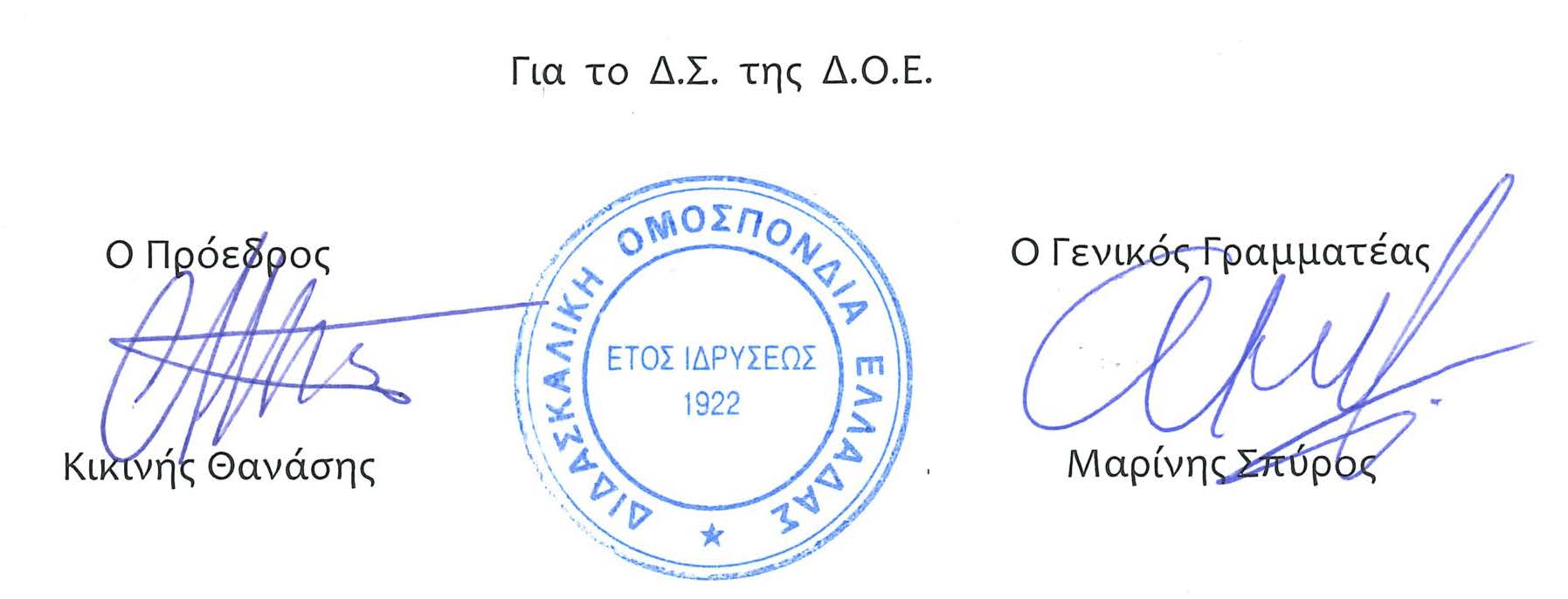 Αρ. Πρωτ. 179Αθήνα 19/10/2022ΠροςΤους Συλλόγους Εκπαιδευτικών Π.Ε.